Энгельсский технологический институт (филиал) федерального государственного бюджетного  образовательного учреждениявысшего образования «Саратовский государственный технический университет имени Гагарина Ю.А.»Кафедра «Экономика и гуманитарные науки»РАБОЧАЯ ПРОГРАММАпо дисциплинеБ.1.1.5 «Правовое государство и современность»направления подготовки 09.03.01 «Информатика и вычислительная техника»профиль: «Программное обеспечение средств вычислительной техники и автоматизированных систем»форма обучения – очнаякурс – 3семестр – 6зачетных единиц – 2часов в неделю – 2всего часов – 72в том числе:лекции – 16коллоквиумы – нетпрактические занятия – 16лабораторные занятия – нетсамостоятельная работа – 40зачет –  6 семестрэкзамен – нетРГР – неткурсовая работа – неткурсовой проект – нет                       Рабочая программа обсуждена на заседании кафедры ЭГН                                                                    «30» мая 2023 г., протокол № 9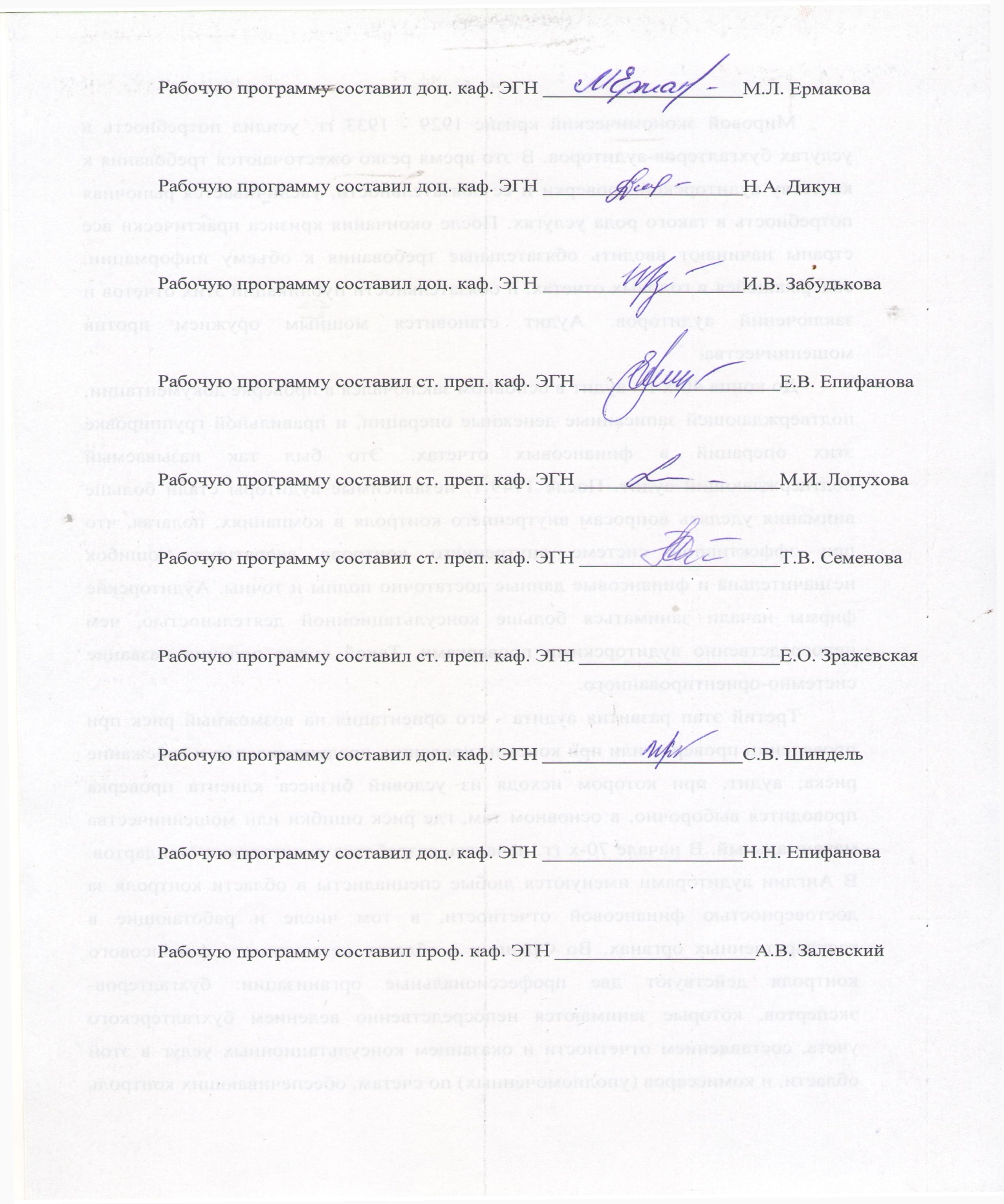                         Зав. кафедрой                              / Ермакова М.Л. /                                   Рабочая программа утверждена на заседании УМКН                                                                    «20» июня 2023 г., протокол № 5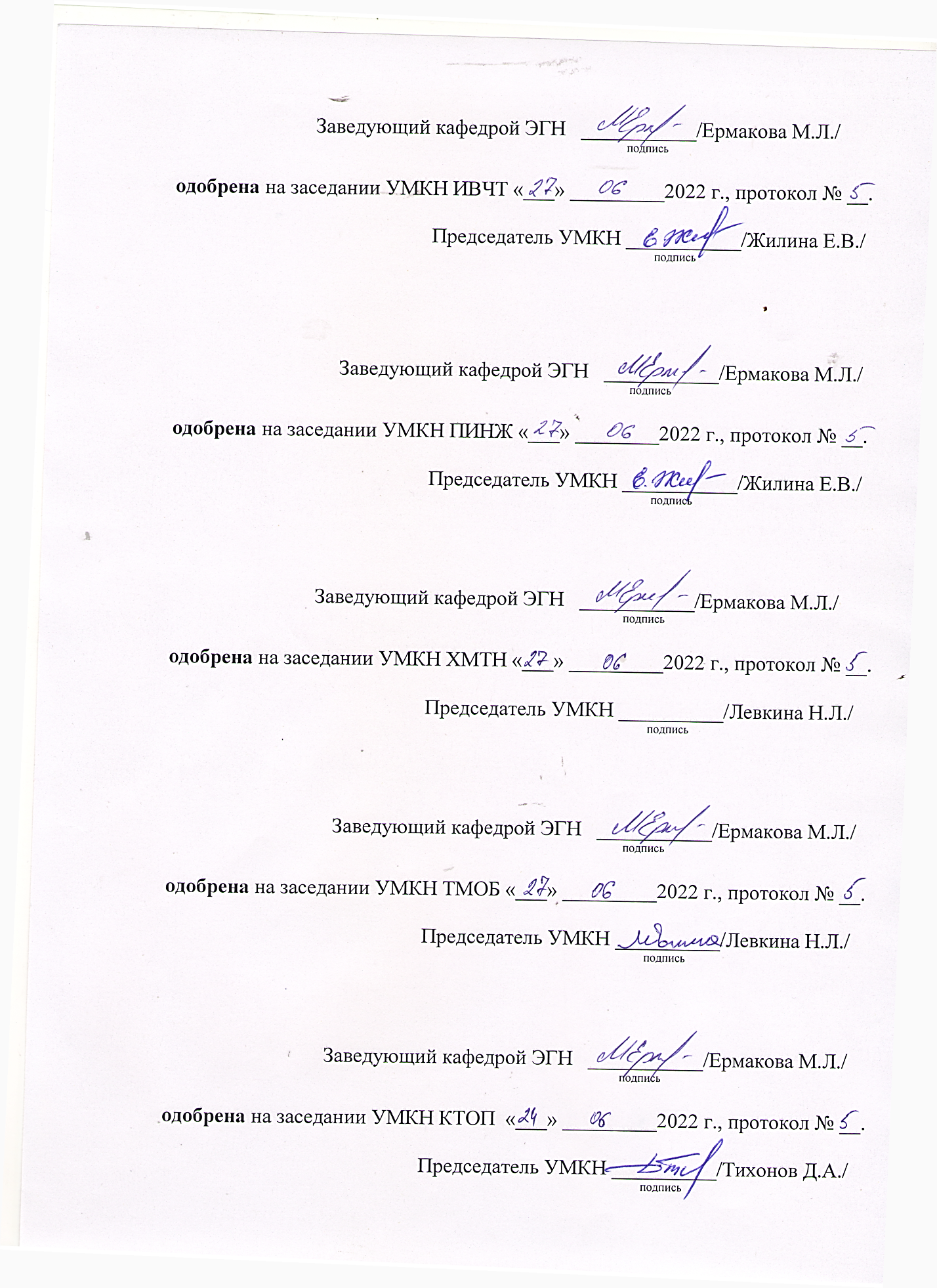 Энгельс 20231.Цели и задачи  освоения дисциплиныЦелью преподавания  дисциплины    «Правовое государство и современность»  является − обеспечение реализации требований Государственного образовательного стандарта высшего профессионального образования по вопросам:-    происхождения, развития, форм и социального назначения государства и права, сущности и значения основных правовых институтов;-  регламентирующим  имущественные и некоторые неимущественные отношения, участниками которых являются физические и юридические лица, а также государство; -  трудового, административного, уголовного,  семейного,  экологического и информационного права.         Задачами изучения дисциплины «Правовое государство и современность» являются:-  развитие  личности, направленное на формирование правосознания, общей и правовой культуры, внутренней убежденности в необходимости соблюдения норм права;- выработка позитивного отношения к праву;- воспитание дисциплинированности, уважения к правам и свободам других лиц, демократическим правовым институтам, правопорядку;- формирование  общих теоретических знаний о государственно-правовых явлениях, об основных отраслях права, необходимых для эффективного использования и защиты прав и исполнения обязанностей, правомерной  реализации гражданской позиции;- формирование  способности к сознательному и ответственному действию в сфере отношений, урегулированных правом, в том числе к оценке явлений и событий с точки зрения соответствия закону, к самостоятельному принятию решений.2. Место дисциплины в структуре ООП ВОДисциплина «Правовое государство и современность» относится к обязательной части Блока 1, изучается студентами в процессе второго года обучения. Дисциплины, изучение которых студентам необходимо для усвоения данной дисциплины: философия, оценка экономической эффективности проекта.3. Требования к результатам освоения дисциплиныИзучение дисциплины направлено на формирование следующих компетенций: УК-2 и УК-10.В результате освоения дисциплины студент должен:Знать: − основные категории и понятия юриспруденции; − основные принципы устройства государственной власти и основы правового положения личности в Российской Федерации; − основные нормы действующего законодательства и правовые нормы, регулирующие профессиональную деятельность.Уметь:− логически грамотно выражать и обосновывать свою точку зрения  по  государственно-правовой проблематике; − свободно оперировать   юридическими понятиями; − работать с нормативно - правовыми актами;− использовать нормативно-правовую документацию в сфере профессиональной деятельности.Владеть:  − базовыми терминами дисциплины; навыками по принятию решений и совершению юридических действий в точном соответствии с законом;  − методами проведения анализа для обоснованного принятия решений; − навыками работы с юридической литературой.Перечень планируемых результатов обучения по дисциплине, соотнесенных с планируемыми результатами освоения образовательной программы4. Распределение трудоемкости (час.) дисциплины по темам и видам занятий5. Содержание лекционного курса6. Содержание коллоквиумов Коллоквиумы учебным планом не предусмотрены7. Перечень практических занятийПеречень лабораторных работЛабораторные работы не предусмотрены учебным планомЗадания для самостоятельной работы студентов10. Расчетно-графическая работа Расчетно-графические работы не предусмотрены учебным планом 11. Курсовая работаКурсовые работы не  предусмотрены учебным планом 12. Курсовой проектКурсовой проект не предусмотрен учебным планом 13.Фонд оценочных средств для проведения промежуточной аттестации обучающихся по дисциплине (модулю)Для аттестации обучающихся на соответствие их персональных достижений поэтапным требованиям освоения дисциплины «Правовое государство и современность» (текущий контроль успеваемости и промежуточная аттестация) применяются фонды оценочных средств, включающие типовые задания, тесты и методы контроля, позволяющие оценить знания, умения и уровень приобретенных компетенций.Критерии определения сформированности компетенций на различных уровнях их формированияУровень освоения учебных дисциплин обучающимися определяется по следующим критериям:  зачтено, незачтено.Вопросы для зачетаПонятие, признаки и формы государства. Особенности правового государства. Понятие, признаки и источники права.Структура и классификация норм права. Понятие, сущность и структура правоотношения и правоприменения. Законность, правопорядок, правонарушение и юридическая ответственность.Понятие и структура Конституции Российской Федерации.Основы конституционного строя  Российской Федерации.Основные права и свободы человека и гражданина: понятие и классификация.Федеративное устройство Российской Федерации.Президент Российской Федерации: полномочия, порядок избрания и прекращения обязанностей, акты Президента РФ.Федеральное собрание Российской Федерации: структура, компетенция и порядок формирования.Правительство Российской Федерации: место в системе органов государственной власти, структура, порядок формирования. Полномочия Правительства РФ.Местное самоуправление в Российской Федерации: понятие, система, правовые и экономические основы функционирования.Судебная власть и прокурорский надзор в Российской Федерации: понятие, система и полномочия.Понятие, предмет и метод гражданского права. Принципы гражданского права.Гражданская правоспособность и дееспособность.Понятие, признаки и виды юридических лиц.Понятие и классификация объектов гражданского права.Понятие, признаки, формы и виды гражданско-правовых сделок.Недействительные сделки. Порядок и последствия признания сделок недействительными.Понятие, содержание и субъекты гражданско-правового представительства.Доверенность: понятие и виды. Требования, предъявляемые к доверенности. Обстоятельства, прекращающие действие доверенности.Понятие и содержание права собственности. Субъекты и объекты права собственности.Виды права собственности.Основания и способы приобретения права собственности. Момент возникновения права собственности.Основания прекращения права собственности. Принудительное изъятие имущества у собственника.Понятие, особенности и виды ограниченных вещных права.Гражданско-правовые способы защиты права собственности. Сроки и исковая давность в гражданском праве.Правовые основы наследования в Российской Федерации.Понятие, предмет, система и источники трудового права. Структура и основные разделы Трудового кодекса РФ.Основные правила и обязанности работника и работодателя.Понятие, стороны и содержание трудового договора. Отличие трудового договора от гражданско-правовых договоров.Срок трудового договора.Документы, предъявляемые при заключении трудового договора. Порядок оформления при приеме на работу.Испытание при приеме на работу.Перевод на другую работу. Изменение существенных условий трудового договора. Отстранение от работы.Основания и порядок расторжения трудового договора: по соглашению сторон, по собственному желанию, по инициативе работодателя.Понятие и виды рабочего времени. Режимы и учет рабочего времени.Продолжительность работы накануне праздничных и выходных дней. Работа в ночное время.Сверхурочные работы. Правила их применения.Понятие и виды времени отдыха: внутрисменные перерывы, выходные и праздничные дни.Понятие и виды отпусков по трудовому праву. Порядок их предоставления.Порядок, место и сроки выплаты заработной платы. Минимальная заработная плата. Исчисление средней заработной платы. Случаи удержания из заработной платы.Гарантии и компенсации работникам в связи с расторжением трудового договора. Выходные пособия. Дисциплина труда и трудовой распорядок организации. Поощрения за труд. Дисциплинарные взыскания: виды, порядок их применения и снятия.Охрана труда: обязанности работодателя и работника. Расследование и учет несчастных случаев на производстве.Материальная ответственность работодателя и работника.Общая характеристика трудовых споров. Органы, рассматривающие трудовые споры.Понятия, предмет, метод и источники административного права. Структура Кодекса РФ об административных правонарушениях.Административное правонарушение: понятие, признаки и юридический состав. Виды административных правонарушений. Административная ответственность: понятие и основные черты.Административное наказание: понятие, цели и виды. Назначение административного наказания.Понятие, предмет, метод и система экологического права.Правовые основы нормирования качества окружающей природной среды.Уголовное право и уголовный закон.Понятие, признаки и классификация преступлений.Понятие, признаки и элементы состава преступлений.Обстоятельства, исключающие преступность деяния.Уголовная ответственность и уголовное наказание.Освобождение от уголовной ответственности и от наказания.Понятие, предмет и органы защиты государственной тайны. Порядок обращения с информацией, составляющей государственную тайну.Основы уголовно - процессуального права в РФ.Основы арбитражного процесса в РФ.Основы гражданского процесса в РФ. Тестовые задания по дисциплине1. Какое из определений правильно отражает предмет теории государства и права:предметом ТГП является изучение возникновения и развития конкретных государств и правовых систем во всем их историческом своеобразии, включая случайные государственно-правовые явления и процессыпредметом ТГП являются основные общие закономерности возникновения, развития и функционирования государства и права, а также сопутствующие им иные социальные явления и процессыпредметом ТГП является исследование определенной сферы государственной жизни и конкретной отрасли права и законодательства2. Какой из перечисленных методов применяется для анализа сходства, различия и классификации правовых систем?статистическийметод сравнительного правоведенияформально-юридический3. Какие из перечисленных наук являются отраслевыми юридическими науками:криминалистикаконституционное правоистория политических и правовых ученийадминистративное правосудебная медицинафилософия правауголовное правокриминология4. С какими науками соотносится Теория государства и права?гуманитарнымиюридическимиестественными5. Какие функции выполняет Теория государства и права ?эвристическую, онтологическуюгносеологическую, методологическуюидеологическую6. Каковы основные признаки государства, отличающие его от социальной организации первобытного общества?транспорт, единый государственный язык, единая энергетическая систематерриториальная организация населения, публичная власть, государственный суверенитетправоохранительные органы, армия, налоги, право7. Какова основная классификация функций государства?основные и неосновныевнутренние и внешниепостоянные и временные8. Какие из перечисленных функций государства являются основными?регулятивнаявоспитательнаяохранительная9. Какие существуют способы правового регулирования?правоприменениезапретправопорядокдозволениепозитивное обязывание10. Какой из элементов норм прав предусматривает условия применения нормы?диспозиция;предположениегипотеза11. Что понимается под правоспособностью?способность нести юридическую ответственностьспособность иметь права и обязанностиспособность своими действиями осуществлять принадлежащие права и нести юридические обязанности12. Какие формы реализации права могут осуществлять граждане?правоприменениесоблюдение, исполнениеиспользование13. Предметом отрасли конституционного права являются:общественные отношения;общественные связи;деятельность законодательных органов государственной власти;деятельность исполнительных органов государственной власти;14. Источником права называется:форма выражения права;Конституция государства;совокупность всех норм права государства;вся совокупность федеральных законов;15. Гражданин Российской Федерации может быть лишен гражданства:за совершение тяжких уголовных преступлений;за государственную измену;не может быть лишен гражданства;в случае принятия гражданства другого государства;16. Политическая партия это:общественное объединение в форме движения;независимый орган общественного самоуправления;общественное объединение в форме организации;руководящий политический орган общественного объединения;Гражданское право регулирует:финансовые и другие денежные отношения, возникающие в обществе;имущественные отношения;имущественные и личные неимущественные отношения;все экономические отношения, возникающие в обществе18. Методом регулирования гражданским правом общественных отношенийявляется метод властного соподчинения сторон правоотношений; метод запрета;метод юридического равенства сторон;сочетание автономии воли и административного подчинения19.Урегулированные нормами гражданского права общественные отношения это:отношения граждан в сфере экономического оборота;гражданские правоотношения;отношения в сфере финансовой деятельности государства;предпринимательские отношения.20. Сторонами правоотношения могут быть:граждане и юридические лица;любые субъекты права;любые субъекты права, обладающие полной дееспособностью;государство
Задания для контроля и проверки знаний студентовЗадание 1. Заполнить таблицуЗадание 2. Охарактеризуйте основные личные права и свободы. Материал представить в виде таблицы.Таблица  – Характеристика основных личных прав и свобод человекаЗадание 3. Охарактеризуйте основные политические права и свободы. Материал представить в виде таблицы.Таблица – Характеристика основных политических прав и свобод человекаЗадание 4. Охарактеризуйте основные экономические и социальные права и свободы. Материал представить в виде таблицы.Таблица – Характеристика основных экономических и социальных  прав и свобод человекаЗадание 5. Изучите виды правонарушений (уголовное преступление, административное правонарушение, гражданское правонарушение), сравните по следующим критериям: субъект, субъективная сторона, объект, объективная сторона. Результаты сравнения представьте в виде таблицы.Задание 6.Составить сравнительную характеристику понятий «дееспособность» и «правоспособность». Материал представить в виде таблицы.Таблица  - Сравнительная характеристика понятийЗадание 7. Решение ситуацийЗадание 8. Определить в каких ситуациях человеку нужна дееспособность, а в каких - достаточно правоспособности. Материал представить в виде таблицы.Таблица  – Решение ситуацийЗадание 9. Дайте определения понятий:Сделка - ……………………………………………………………….Реальная сделка - …………………………………………………….Консенсуальная сделка - ……………………………………………..Возмездная сделка - ………………………………………………..Безвозмездная сделка -……………………………………………..Ничтожная сделка -…………………………………………………Оспоримая сделка - …………………………………………………Задание 10. Составить сравнительную характеристику недействительных сделок. Материал представить в виде таблицы.Таблица. - Сравнительная характеристика недействительных сделок14. Образовательные технологии	В рамках учебного курса предусмотрено чтение лекций с применением мультимедийных технологий (не менее 20%), проведение практикумов с разбором конкретных ситуаций. Такие занятия, в сочетании с внеаудиторной самостоятельной работой, должны формировать и развивать профессиональные навыки обучающегося.Практические занятия проводятся с использованием интерактивных методов обучения: деловая дискуссия, конференция, круглый стол.Для достижения поставленных целей преподавания дисциплины реализуются следующие средства, способы и организационные мероприятия: − изучение теоретического материала дисциплины на лекциях с использованием компьютерных технологий; − самостоятельное изучение теоретического материала дисциплины с использованием Internet-ресурсов, информационных баз, методических разработок, специальной учебной и научной литературы; − закрепление теоретического материала при проведении практических занятий с использованием учебного оборудования, выполнения проблемно-ориентированных, поисковых, творческих заданий. 15. Перечень учебно-методического обеспечения для обучающихся по дисциплинеОсновная литература1.Буторин, М. В. Правоведение : учебное пособие / М. В. Буторин. — Санкт-Петербург : Санкт-Петербургский государственный университет промышленных технологий и дизайна, 2019. — 180 c. — Текст : электронный // Цифровой образовательный ресурс IPR SMART : [сайт]. — URL: https://www.iprbookshop.ru/102460.html. — Режим доступа: для авторизир. пользователей. - DOI: https://doi.org/10.23682/1024602. Правоведение : учебник для студентов неюридического профиля / С. С. Маилян, О. В. Зиборов, Н. Д. Эриашвили [и др.] ; под редакцией С. С. Маиляна. — 4-е изд. — Москва : ЮНИТИ-ДАНА, 2019. — 431 c. — ISBN 978-5-238-03157-6. — Текст : электронный // Цифровой образовательный ресурс IPR SMART : [сайт]. — URL: https://www.iprbookshop.ru/109234.html. — Режим доступа: для авторизир. пользователейДополнительная литература3. Правоведение : учебное пособие / Н. В. Мирошниченко, О. В. Жданова, Н. В. Еременко [и др.]. — Ставрополь : Ставропольский государственный аграрный университет, 2021. — 146 c. — Текст : электронный // Цифровой образовательный ресурс IPR SMART : [сайт]. — URL: https://www.iprbookshop.ru/121693.html. — Режим доступа: для авторизир. Пользователей4. Правоведение : учебное пособие / составители Д. З. Муртаевой, В. Р. Набиуллиной. — Тюмень : Государственный аграрный университет Северного Зауралья, 2021. — 224 c. — Текст : электронный // Цифровой образовательный ресурс IPR SMART : [сайт]. — URL: https://www.iprbookshop.ru/108804.html. — Режим доступа: для авторизир. Пользователей5. Правоведение : учебное пособие образовательной программы бакалавриата / составители В. П. Ворушило [и др.]. — Донецк : Донецкая академия управления и государственной службы, 2019. — 190 c. — Текст : электронный // Цифровой образовательный ресурс IPR SMART : [сайт]. — URL: https://www.iprbookshop.ru/123499.html  — Режим доступа: для авторизир. ПользователейПериодические издания6. ЗАКОН И ПРАВО: - научно-правовой журнал. – М, Издательство      ООО "Издательство "Юнити-Дана", (2015-2023).Режим доступа :https://www.elibrary.ru/title_about_new.asp?id=868416. Материально-техническое обеспечение1. Учебная аудитория для проведения занятий семинарского типа, выполнения курсовых работ, текущего контроля и промежуточной аттестации, групповых и индивидуальных консультацийУкомплектована специализированной мебелью и техническими средствами обучения: 40 столов, 80 стульев; рабочее место преподавателя; меловая доска;  проектор BENQ 631, рулонный проекционный экран, системный блок (Atom2550/4Гб/500, клавиатура, мышь) подключенный в сеть с выходом в Интернет и доступом в информационно-образовательную среду ЭТИ (филиал) СГТУ имени Гагарина Ю.А., учебно-наглядные пособия, обеспечивающие тематические иллюстрации по рабочей программе дисциплиныПрограммное обеспечение: Microsoft Windows 7, Microsoft Office 2010 (Word, Excel, PowerPoint), GoogleChrome.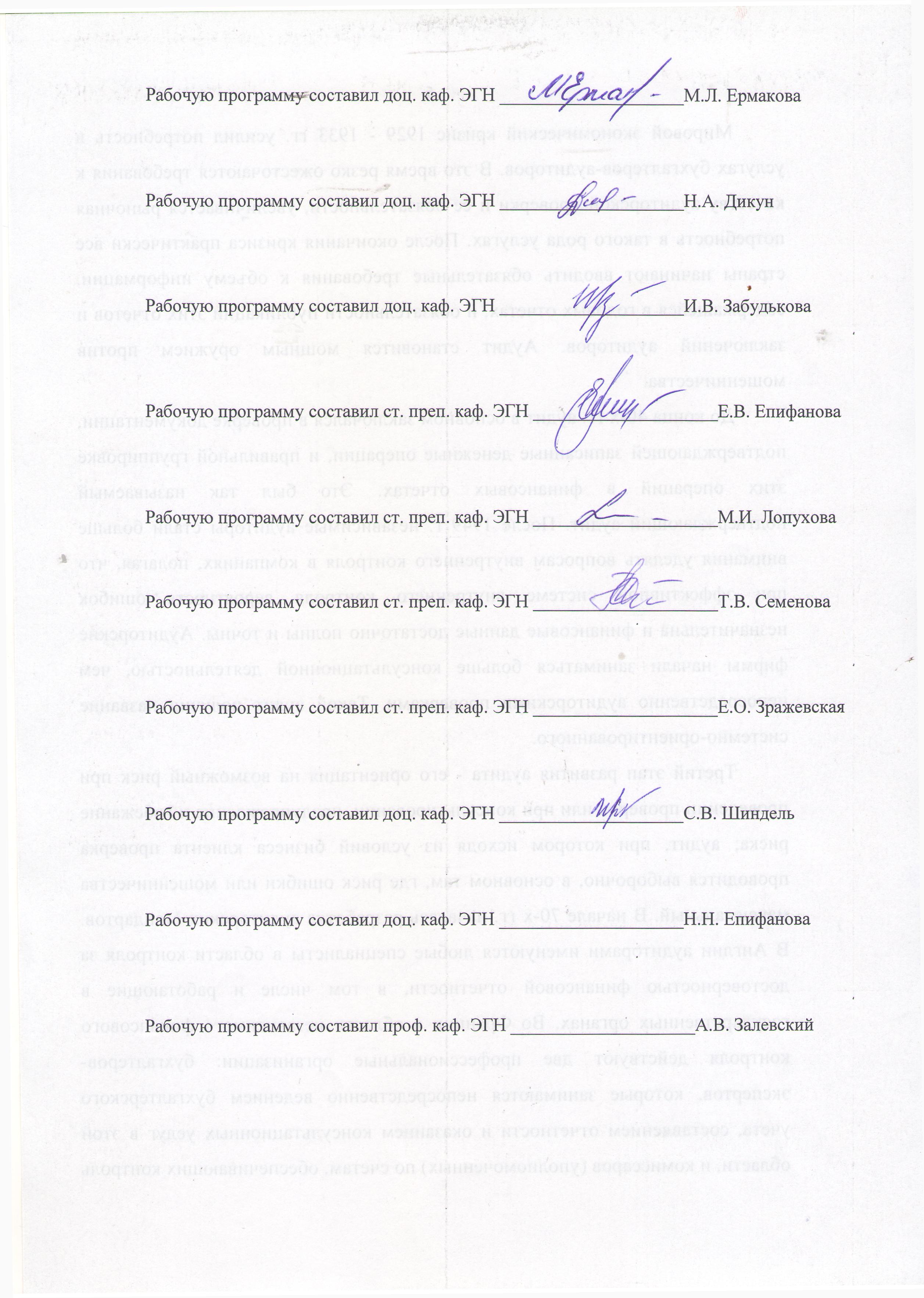 Рабочую программу составил доц. каф. ЭГН                                               Н.А. Дикун	17. Дополнения и изменения в рабочей программеРабочая программа пересмотрена на заседании кафедры«____»_________ 20   ___ года, протокол № _________Зав. кафедрой _______________/_____________/Внесенные изменения утверждены на заседании УМКС/УМКН«_____»_________ 20  __ года, протокол № ____                                                                            Председатель УМКН ________/______________/Код и наименование универсальной компетенцииКод и наименование индикатора достижения универсальной компетенцииУК−2. Способен определять круг задач в рамках поставленной цели и выбирать оптимальные способы их решения, исходя из действующих правовых норм, имеющихся ресурсов и ограниченийИД−1ук−2  − знает необходимые для осуществления профессиональной деятельности правовые нормыУК−2. Способен определять круг задач в рамках поставленной цели и выбирать оптимальные способы их решения, исходя из действующих правовых норм, имеющихся ресурсов и ограниченийИД−2ук−2 – умеет определять круг задач в рамках избранных видов профессиональной деятельности, планировать собственную деятельность, исходя из имеющихся ресурсов; соотносить главное и второстепенное, решать поставленные задачи в рамках избранных видов профессиональной деятельности,УК−2. Способен определять круг задач в рамках поставленной цели и выбирать оптимальные способы их решения, исходя из действующих правовых норм, имеющихся ресурсов и ограниченийИД−3ук−2   − имеет практический опыт применения нормативной базы и решения задач в области избранных видов деятельностиКод и наименование индикатора достижения компетенцииНаименование показателя оценивания (результата обучения по дисциплине)ИД−1ук−2  − знает необходимые для осуществления профессиональной деятельности правовые нормы- изложение существующих подходов к формированию государства и системы права;- знание основных признаков и функций государства;- распознавание форм правления, форм государственного устройства и политический режимов стран мира;- понимание основных принципов устройства государственной власти и основы правового положения личности в Российской Федерации- формулирование базовых понятий теории права; - описание правовых норм, необходимых для осуществления профессиональной деятельности; - описание системы права РФ и форм реализации правовых норм;--перечисление отраслей права РФ и их основных источников.ИД−2ук−2 – умеет определять круг задач в рамках избранных видов профессиональной деятельности, планировать собственную деятельность, исходя из имеющихся ресурсов; соотносить главное и второстепенное, решать поставленные задачи в рамках избранных видов профессиональной деятельности,- определение основных тенденций развития Российского права и государства- анализ  использования нормативных правовых актов; - оценка государственно-правовых явлений;- решение задач в соответствии с действующим национальным законодательством, общепризнанными принципами и нормами международного права в рамках избранных видов профессиональной деятельности.ИД−3ук−2   − имеет практический опыт применения нормативной базы и решения задач в области избранных видов деятельности- применение нормативной правовой базы, касающейся профессиональной деятельности; Код и наименование универсальной компетенцииКод и наименование индикатора достижения универсальной компетенцииУК-10. Способен формировать нетерпимое отношение к коррупционному поведениюИД-1УК-10. − реализует гражданские права и осознанно участвует в жизни общества УК-10. Способен формировать нетерпимое отношение к коррупционному поведениюИД-2УК-10.  −следует базовым этическим ценностям и демонстрируя нетерпимое отношение к коррупционному поведениюУК-10. Способен формировать нетерпимое отношение к коррупционному поведениюИД-3УК-10.  − знает понятие и признаки коррупции, направления противодействия коррупции, сущность профессиональной деформации.УК-10. Способен формировать нетерпимое отношение к коррупционному поведениюИД-4УК-10.  − выявляет и дает оценку коррупционного поведения и содействует его пресечению.УК-10. Способен формировать нетерпимое отношение к коррупционному поведениюИД-5УК-10.  − нетерпимо относится к коррупционному поведению, уважительным отношением к праву и законуКод и наименование индикатора достижения компетенцииНаименование показателя оценивания (результата обучения по дисциплине)ИД-1УК-10. − реализует гражданские права и осознанно участвует в жизни общества - понимание сути правового государства и его принципов;- знание своих гражданских прав и форм их реализации в системе права РФ;- описание правовых норм, реализующих гражданские права личности; - участие в жизни общества.ИД-2УК-10.  −следует базовым этическим ценностям, демонстрируя нетерпимое отношение к коррупционному поведению- распознавание этических ценностей российского общества;- определение правил этического поведения личности в обществе;- понимание признаков коррупционного поведения личности;ИД-3УК-10.  − знает понятие и признаки коррупции, направления противодействия коррупции, сущность профессиональной деформации.- знание основных направлений антикоррупционной политики государства;- владение источниками права антикоррупционного законодательства;- осмысление ответственности личности за коррупционные действия;- понимание сущности профессиональной деформации.ИД-4УК-10.  − выявляет и дает оценку коррупционного поведения и содействует его пресечению.- выявление случаев коррупционного поведения и осознание его последствий;- применение осознанных  воздействий в целях пресечения коррупционных действий.ИД-5УК-10.   − нетерпимо относится к коррупционному поведению, уважительным отношением к праву и закону- осознание необходимости и важности соблюдения правовых норм;- уважение российского законодательства и соблюдение правовых норм;- нетерпение к коррупционному поведению.№Модуля№Недели№ ТемыНаименованиетемыЧасы/ Из них в интерактивной формеЧасы/ Из них в интерактивной формеЧасы/ Из них в интерактивной формеЧасы/ Из них в интерактивной формеЧасы/ Из них в интерактивной формеЧасы/ Из них в интерактивной форме№Модуля№Недели№ ТемыНаименованиетемыВсегоЛекцииКолл-мыЛабор-еПрактич-еСРС12345678910I.Право и его роль в жизни обществаI.Право и его роль в жизни обществаI.Право и его роль в жизни обществаI.Право и его роль в жизни обществаI.Право и его роль в жизни обществаI.Право и его роль в жизни обществаI.Право и его роль в жизни обществаI.Право и его роль в жизни обществаI.Право и его роль в жизни обществаI.Право и его роль в жизни общества11,21.1Государство как политико-правовая форма организации общественной жизни52--1211,2,31.2Понятие и сущность права3,50,5--1213,41.3Норма права3,50,5--1213,41.4Источники права. Правотворчество1,50,5---114,51.5Правоотношение и их участники2---11151.6Правонарушение  и юридическая ответственность1,50,5--111-1.7Правосознание и правовая культура2----21-1.8Реализация права2----21-1.9Законность, правопорядок, общественный порядок2----21-1.10Основные правовые системы современности.Международное право2----2II. Конституционное право как ведущая отрасль Российского праваII. Конституционное право как ведущая отрасль Российского праваII. Конституционное право как ведущая отрасль Российского праваII. Конституционное право как ведущая отрасль Российского праваII. Конституционное право как ведущая отрасль Российского праваII. Конституционное право как ведущая отрасль Российского праваII. Конституционное право как ведущая отрасль Российского праваII. Конституционное право как ведущая отрасль Российского праваII. Конституционное право как ведущая отрасль Российского праваII. Конституционное право как ведущая отрасль Российского права25,62.1Конституционное право РФ52--12272.2Права и свободы человека и гражданина3---12282.3Федеративное устройство России3---12292.4Система  органов государственной власти в России2---12III. Отрасли Российского праваIII. Отрасли Российского праваIII. Отрасли Российского праваIII. Отрасли Российского праваIII. Отрасли Российского праваIII. Отрасли Российского праваIII. Отрасли Российского праваIII. Отрасли Российского праваIII. Отрасли Российского праваIII. Отрасли Российского права37,8,103.1Основы гражданского права 52--1239,10,113.2.Основы семейного права52--12311,12,133.3.Основы трудового права 62--22313,143.4.Основы уголовного права52--1233.5.Основы административного  права2----233.6.Основы экологического права2----2315,163.7.Основы информационного права41-12315,163.8.Основы процессуального права41-12ВсегоВсего72161640№темыВсегочасов№лекцииТема лекции. Вопросы, отрабатываемые на лекцииУчено-методическое обеспечение123451.121Государство как политико-правовая форма организации общественной жизни1. Понятие, сущность, признаки и функции государства2. Форма правления. Форма государственного устройства. Политический режим3. Понятие правового государства. Его принципы.4. Проблемы и пути формирования правовой государственности в Российской федерации.5. Социальные функции государства в истории его     развития. Понятие «социальное государство».1,2,3,51.20,52Понятие и сущность права1. Понятие и функции права2. Теории правопонимания3. Право в субъективном и объективном смысле4.Соотношение права и морали5.Понятие и признаки нормы права6.Структура правовой нормы7.Виды правовых норм8.Социальные и технические нормы9.Понятие и признаки правоотношения10.Состав правоотношений11.Субъекты правовых отношений12.Объекты правовых отношений13.Содержание правовых отношений1,2,3,51.30,52Норма права1. Понятие и признаки нормы права2.Структура правовой нормы3.Виды правовых норм4.Социальные и технические нормы5.Понятие и признаки правоотношения6.Состав правоотношений7.Субъекты правовых отношений8.Объекты правовых отношений9.Содержание правовых отношений1,2,3,51.40,52Источники права. Правотворчество1. Виды источников права, их признаки. 2. Законодательная инициатива. 3. Стадии правотворчества. 4. Пробелы в праве и законе. 5. Коллизии в праве.1,2,3,51.60,52Правонарушение  и юридическая ответственность1.Понятие, состав и виды правонарушений2.Юридическая ответственность и её виды3.Обстоятельства, исключающие юридическую   ответственность4.Характеристика правомерного и противоправного      поведения1,2,3,52.123Конституционное право РФ1.Понятие и источники конституционного права2.Юридические свойства Конституции3.Значение Конституции РФ4.Конституционный строй РФ5.Правовой статус личности6.Гражданство 1,2,3,57.Система прав и свобод человека и гражданина1,2,3,53.124Основы гражданского права1.Категории правоспособность, дееспособность, правосубъектность2.Признание гражданина недееспособным и ограничение дееспособности3. Особенности участия малолетних и несовершеннолетних лиц в гражданских правоотношениях4. Признание гражданина безвестно отсутствующим, умершим5. Предпринимательская деятельность гражданина6. Объекты гражданских прав   7. Понятие, признаки и виды юридических лиц8. Сделки9. Представительство. Доверенность.10. Право собственности. Субъекты и объекты права собственности11. Защита права собственности и других вещных прав12. Понятие обязательства и основания его возникновения13. Обеспечение исполнения обязательств14. Наследование1,2,3,53.225Основы семейного права1. Понятие семьи.  Субъекты, объекты и содержание семейных правоотношений2. Основания возникновения, изменения и прекращения семейных правоотношений3. Защита семейных прав4. Брак, заключение и прекращение5. Личные неимущественные права и обязанности супругов6. Законный режим имущества супругов. Брачный договор7. Ответственность супругов по обязательствам8. Родительские правоотношения.9. Алиментные обязательства10. Формы воспитания детей, оставшихся без попечения родителей1,2,3,53.326Основы трудового права1. Право на труд и гарантии его реализации 2. Основные принципы трудового права. Источники трудового права3. Понятие трудового договора. Порядок его заключения и расторжения. Коллективный договор4. Права и обязанности работников и работодателей5. Рабочее время и время отдыха6. Заработная плата7. Трудовая дисциплина 8. Дисциплинарная и материальная ответственность сторон трудового договора 9. Охрана труда10. Гарантии и компенсации работникам, совмещающим работу с обучением11. Социальное партнерство1,2,3,53.427Основы уголовного права1. Предмет и метод уголовного права. Уголовный     закон.2. Структура Уголовного кодекса РФ.3. Основание уголовной ответственности.4. Понятие преступления. Состав преступления.5. Лица, подлежащие уголовной ответственности.      Невменяемость.6.Уголовная ответственность лиц с психическим  расстройством, не исключающим вменяемости. Уголовная ответственность лиц, совершивших преступление в состоянии опьянения7.Понятие и цели наказания. Виды наказаний.8. Основные и дополнительные виды наказаний.9. Обстоятельства, смягчающие и отягчающие наказание. Назначение более мягкого наказания, чем предусмотрено за данное преступление10. Отдельные виды преступления.11. Обстоятельства, исключающие преступность       деяния12. Освобождение от уголовной ответственности и от        наказания13. Амнистия. Помилование. Судимость14.Особенности уголовной ответственности и       наказания несовершеннолетних1,2,3,53.718Основы информационного права1. Структура и содержание Федерального закона "Об информации, информационных технологиях и о защите информации"2. Принципы правового регулирования отношений в сфере информации, информационных технологий и защиты информации3. Информация как объект правовых отношений4. Защита информации5. Структура и содержание 	Закона РФ "О государственной тайне" (с изменениями и дополнениями)6. Перечень сведений, составляющих государственную тайну7. Отнесение сведений к государственной тайне и их засекречивание8. Рассекречивание сведений и их носителей9. Защита государственной тайны1,2,3,53.818Основы процессуального права1.Основы процессуального права (уголовное, гражданское и арбитражное судопроизводство)2. Понятие уголовного процесса и правосудия 3. Стадии уголовного процесса 4. Понятие гражданского процессуального права Источники гражданского процессуального права.5. Действие гражданского процессуального закона во времени, в пространстве и по кругу лиц6.Исковая давность7.Арбитражные суды, их функции, задачи 8.Понятие арбитражного процесса9.Принципы арбитражного процессуального права10. Участники арбитражного процесса11.Доказательство и доказывание1,2,3,5№темыВсегочасов№занятияТема практического занятия. Задания, вопросы, отрабатываемые на практическом занятииУчебно-методическое обеспечение123451.111Государство как политико-правовая форма организации общественной жизни.1. Понятие, сущность, признаки и функции государства2. Форма правления. Форма государственного устройства. Политический режим3. Понятие правового государства. Его принципы.4. Проблемы и пути формирования правовой государственности в Российской федерации.5. Социальные функции государства в истории его развития. Понятие «социальное государство».1,2,3,51.211Понятие и сущность права1. Понятие и функции права2. Теории правопонимания3. Право в субъективном и объективном смысле4.Соотношение права и морали1,2,3,51.312Норма права1.Понятие и признаки нормы права2.Структура правовой нормы3.Виды правовых норм4.Социальные и технические нормы1,2,3,51.512Правоотношение и их участники1.Понятие и признаки правоотношения2.Состав правоотношений3.Субъекты правовых отношений4.Объекты правовых отношений5.Содержание правовых отношений1,2,3,51.613Правонарушение и юридическая ответственность1.Понятие, состав и виды правонарушений2.Юридическая ответственность и её виды3.Обстоятельства, исключающие юридическую ответственность4.Характеристика правомерного и противоправного поведения1,2,3,52.113Конституционное право РФ1.Понятие и источники конституционного права2.Юридические свойства Конституции3.Значение Конституции РФ4.Конституционный строй РФ1,2,3,52.214Права и свободы человека и гражданина1.Правовой статус личности2.Гражданство 3.Система прав и свобод человека и гражданина4.Классификация прав и свобод5.Гарантии прав и свобод гражданина1,2,3,52.314Федеративное устройство России1. Принцип федеративного устройства2. Полномочия субъектов федерации3. Основы местного самоуправления в РФ4.Классификация субъектов РФ5.Государственная символика и государственный язык1,2,3,52.415Система органов государственной власти в России1. Президент2. Федеральное собрание 3. Правительство 4. Система судебной власти5. Прокуратура 6.Органы государственной власти субъектов 1,2,3,53.115Основы гражданского права1.Категории правоспособность, дееспособность, правосубъектность2.Признание гражданина недееспособным и ограничение дееспособности3. Особенности участия малолетних и несовершеннолетних лиц в гражданских правоотношениях4. Признание гражданина безвестно отсутствующим, умершим5. Предпринимательская деятельность гражданина6. Объекты гражданских прав   7. Понятие, признаки и виды юридических лиц8. Сделки9. Представительство. Доверенность.10. Право собственности. Субъекты и объекты права собственности11. Защита права собственности и других вещных прав12. Понятие обязательства и основания его возникновения13. Обеспечение исполнения обязательств14. Наследование1,2,3,53.216Основы семейного права1. Понятие семьи.  Субъекты, объекты и содержание семейных правоотношений2. Основания возникновения, изменения и прекращения семейных правоотношений3. Защита семейных прав4. Брак, заключение и прекращение5. Личные неимущественные права и обязанности супругов6. Законный режим имущества супругов. Брачный договор7. Ответственность супругов по обязательствам8. Родительские правоотношения.9. Алиментные обязательства10. Формы воспитания детей, оставшихся без попечения родителей1,2,3,53.326-7Основы трудового права1. Право на труд и гарантии его реализации 2. Основные принципы трудового права. Источники трудового права3. Понятие трудового договора. Порядок его заключения и расторжения. Коллективный договор4. Права и обязанности работников и работодателей5. Рабочее время и время отдыха6. Заработная плата7. Трудовая дисциплина 8. Дисциплинарная и материальная ответственность сторон трудового договора 9. Охрана труда10. Гарантии и компенсации работникам, совмещающим работу с обучением11. Социальное партнерство1,2,3,53.417Основы уголовного права1. Предмет и метод уголовного права. Уголовный закон.2. Структура Уголовного кодекса РФ.3. Основание уголовной ответственности.4. Понятие преступления. Состав преступления.5. Лица, подлежащие уголовной ответственности. Невменяемость.6.Уголовная ответственность лиц с психическим  расстройством, не исключающим вменяемости. Уголовная ответственность лиц, совершивших преступление в состоянии опьянения7.Понятие и цели наказания. Виды наказаний.8. Основные и дополнительные виды наказаний.9. Обстоятельства, смягчающие и отягчающие наказание. Назначение более мягкого наказания, чем предусмотрено за данное преступление10. Отдельные виды преступления.11. Обстоятельства, исключающие преступность деяния12. Освобождение от уголовной ответственности и от наказания13. Амнистия. Помилование. Судимость14.Особенности уголовной ответственности и наказания несовершеннолетних1,2,3,53.718Основы информационного права1. Структура и содержание Федерального закона "Об информации, информационных технологиях и о защите информации"2. Принципы правового регулирования отношений в сфере информации, информационных технологий и защиты информации3. Информация как объект правовых отношений4. Защита информации5. Структура и содержание 	Закона РФ "О государственной тайне" (с изменениями и дополнениями)6. Перечень сведений, составляющих государственную тайну7. Отнесение сведений к государственной тайне и их засекречивание8. Рассекречивание сведений и их носителей9. Защита государственной тайны1,2,3,53.818Основы процессуального права1.Основы процессуального права (уголовное, гражданское и арбитражное судопроизводство)2. Понятие уголовного процесса и правосудия 3. Стадии уголовного процесса 4. Понятие гражданского процессуального права Источники гражданского процессуального права.5. Действие гражданского процессуального закона во времени, в пространстве и по кругу лиц6.Исковая давность7.Арбитражные суды, их функции, задачи 8.Понятие арбитражного процесса9.Принципы арбитражного процессуального права10. Участники арбитражного процесса11.Доказательство и доказывание1,2,3,5№темыВсегоЧасовВопросы для самостоятельного изучения (задания)Учебно-метод. обеспечение12341.124. Проблемы и пути формирования правовой государственности в Российской федерации.5.Социальные функции государства в истории его развития. Понятие «социальное государство».Проработка лекционного материала и подготовка к практическому занятию.1,2,3,51.22Проработка лекционного материала и подготовка к практическому занятию.1,2,3,51.32Проработка лекционного материала и подготовка к практическому занятию.1,2,3,51.41Проработка лекционного материала. 1,2,3,51.51Проработка лекционного материала и подготовка к практическому занятию.1,2,3,51.61Проработка лекционного материала и подготовка к практическому занятию.1,2,3,51.72Проработка лекционного материала и подготовка к практическому занятию.1,2,3,51.821.Законность и правопорядок в системе политико-правовых ценностей современной правовой жизни2.Законность и её признаки3.Основные принципы законности4.Понятие правового порядка5.Соотношение  общественного порядка и правопорядка6.Соотношение законности и правового порядка1,2,3,51.921.Классификация правовых систем современности2.Общая характеристика основных правовых систем современности3.Роль и значение судебного прецедента в романо-германской и англосаксонской правовых системах.4.Влияние источников права одних правовых систем на другие.5.Понятие международного права, его принципы6.Источники международного права7.Субъекты международного права8.Права человека и международное право9.Ответственность в международном праве1,2,3,51.1021.Правовой статус личности2.Гражданство 3.Система прав и свобод человека и гражданина4.Классификация прав и свобод5.Гарантии прав и свобод гражданина Проработка теоретического материала и подготовка к практическому занятию.1,2,3,52.1-2.224.Классификация субъектов РФ5.Государственная символика и государственный языкПроработка лекционного материала и подготовка к практическому занятию.1,2,3,52.3-2.425. Прокуратура 6.Органы государственной власти субъектовПроработка лекционного материала и подготовка к практическому занятию.1,2,3,53.1212. Понятие обязательства и основания его возникновения13. Обеспечение исполнения обязательств14. НаследованиеПроработка лекционного материала и подготовка к практическому занятию.1,2,3,53.228. Родительские правоотношения.9. Алиментные обязательства10. Формы воспитания детей, оставшихся без попечения родителейПроработка лекционного материала и подготовка к практическому занятию.1,2,3,53.329. Охрана труда10. Гарантии и компенсации работникам, совмещающим работу с обучением11. Социальное партнерствоПроработка лекционного материала и подготовка к практическому занятию1,2,3,53.4211. Обстоятельства, исключающие преступность деяния12. Освобождение от уголовной ответственности и от наказания13. Амнистия. Помилование. Судимость14.Особенности уголовной ответственности и наказания несовершеннолетнихПроработка лекционного материала и подготовка к практическому занятию1,2,3,53.521.Понятие административного права 2.Государственное управление и исполнительная власть3.Административное правонарушение и административная ответственность. Основания и порядок привлечения к административной ответственности4.Меры административного пресечения 5.Административное наказание: понятие и видыПроработка лекционного материала1,2,3,53.621.Понятие экологического права и его источники2.Принципы экологического права3.Право природопользования. Виды прав на природные объекты и ресурсы4.Государственное управление в области охраны окружающей среды5.Ответственность за экологические правонарушения6.Права граждан в области охраны окружающей среды7.Экономический механизм охраны окружающей среды. Проработка лекционного материала1-53.72Основы информационного права. Виды информации. Доступ и охрана информации. Ответственность за незаконное использование информации.1,2,3,53.7-3.828.Понятие арбитражного процесса9.Принципы арбитражного процессуального права10. Участники арбитражного процесса11.Доказательство и доказывание1,2,3,5№Уровни сформированности компетенцииСодержательное описание уровняОсновные признаки уровня освоения компетенции (дескрипторы)1Пороговый уровеньОбязательный для всех студентов-выпускников вуза по завершении освоения ОПОП ВОУК 2Знает: основные принципы устройства государственной власти и основы правового положения личности в Российской Федерации, основные понятия теории права; виды устных и письменных источников права.Умеет: находить в правовых источниках нужные нормы;  ориентироваться в современном законодательстве и нормативных актах; поверхностно решать поставленные задачи в рамках избранных видов профессиональной деятельности. Владеет: незначительным опытом применения нормативной правовой базы и решения правовых задач в области избранных видов профессиональной деятельности.УК 10Знает: сущность и принципы коррупционного поведения; основные положения нормативных документов антикоррупционного законодательства.Умеет: давать объективную оценку правовому поведению личности.Владеет: навыками совершения юридических действий в соответствии с законом.2Продвинутый уровеньПревышение минимальных характеристик сформированности компетенции для выпускника вузаУК 2Знает: основные положения нормативных документовКонституции РФ, основные тенденций развития Российского права и государства; понятие, виды и структуру правоотношения; основные типы государственного устройства и правовых систем.Умеет: применять нормативную правовую базу, касающуюся профессиональной деятельности.УК 10Знает: основные направления антикоррупционной политики государства.Умеет:  выявлять случаи коррупционного поведения и осознавать его последствия.Владеет:навыками по принятию решений и совершению юридических действий в точном соответствии с законом3ВысокийуровеньМаксимально возможная выраженность компетенции, важен как качественный ориентир для самосовершенствованияУК 2Знает:основные положения нормативных документов российского законодательства, отраслей права, основные типы государственного устройства и правовых системУмеет:осуществлять поставленные задачи в соответствии с действующим национальным законодательством, общепризнанными принципами и нормами международного права. Владеет: технологиями оценки нормативно-правовых актов российского законодательства; УК 10Знает: основные нормативно-правовые акты, касающиеся коррупционной деятельности.Умеет: давать объективную оценку государственно-правовым явлениям, касающихся коррупции.Владеет: навыками, которые позволяют своевременно реагировать на любые противоправные действия, на основе законности принимать эффективные меры по устранению причин, способствующих их совершениюКритерий ХарактеристикаЗачтено заслуживает обучающийся, обнаруживший знания основного учебного  материала в объеме, необходимом для дальнейшей учебы и предстоящей работы по профессии, справляющийся с выполнением практических заданий, предусмотренных программой, знакомых с основной литературой, рекомендованной программой. Зачтено выставляется обучающимся, показавшим систематический характер знаний по дисциплине и способным к их самостоятельному пополнению и обновлению в ходе дальнейшей учебной работы и профессиональной деятельности.Незачтеновыставляется обучающемуся, обнаружившему пробелы в знаниях основного учебного материала, допустившему принципиальные ошибки в выполнении предусмотренных программой практических заданий. Незачтено ставится обучающимся, которые не могут продолжить обучение или приступить к профессиональной деятельности по окончании образовательного учреждения без дополнительных занятий по соответствующей дисциплине.Современная странаФорма правленияФорма государственного устройстваФорма государственного режимаРоссияСШАВеликобританияГерманияДанияБельгияФранцияКитайЯпонияИндияЕгипетМароккоСаудовская АравияШвейцарияОАЭФранцияБельгияПраво, свободаХарактеристикаИсточник праваПраво на жизньДостоинство личностиПраво на свободу и личную неприкосновенностьПраво на неприкосновенность частной жизни, личную и семейную тайну, тайну переписки, телефонных переговоров, почтовых, телеграфных и иных сообщенийНеприкосновенность жилищаПраво определять и указывать свою национальную принадлежность, пользоваться родным языком, выбирать язык общения, воспитания, обучения и творчестваПраво на свободу передвиженияСвобода совести, свобода вероисповеданияСвобода мысли и словаПраво, свободаХарактеристикаИсточник праваПраво на объединениеПраво собираться мирно, без оружия, проводить собрания, митингии демонстрации, шествия и пикетированиеПраво на участие в управлении делами государстваПраво, свободаХарактеристикаИсточник праваЭкономическиеЭкономическиеЭкономическиеПраво экономической деятельностиПраво частной собственностиПраво на свободный трудПраво на отдыхСоциальныеСоциальныеСоциальныеЗащита государством материнства, детства, семьиПраво социального обеспеченияПраво на жилищеПраво на охрану здоровья и медицинскую помощьПраво на благоприятную окружающую средуПраво на образованиеПраво на свободу литературного, художественного, научного, технического и других видов творчества, преподаванияКритерийУголовное преступлениеАдминистративное правонарушениеГражданское правонарушениесубъектсубъективная  сторонаобъектобъективная сторонаПризнакДееспособностьПравоспособностьдействиеначалоограниченияпрекращениеСитуацияВозраст человекаИсточник права С какого возраста человек может: С какого возраста человек может: С какого возраста человек может:быть владельцем домапокупать велосипедбыть автором художественного произведениябрать на хранение вещибыть квартиросъемщикомпользоваться жилым помещениемобменивать одну ценную вещь на другуюбыть владельцем имущества, доставшегося по наследствупринимать в подарок ценную вещьСитуацияДееспособностьПравоспособностьиметь собственный домкупить телевизорснять квартируполучить имущество по наследствудать в пользование автомашинупокупать велосипедбыть автором художественного произведения; рассказа, песниполучать за использование произведения гонорарбрать на хранение ценные вещипользоваться жилым помещениемобменивать одну ценную вещь на другуюпринимать в подарок ценную вещьоспоримыеничтожныеразличияразличиясила признаниясила признаниятребование о признании недействительноститребование о признании недействительностивремя наступления недействительности сделкивремя наступления недействительности сделки